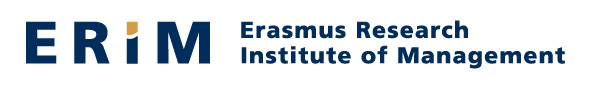 Research Master in Business and ManagementRequest Form to replace a compulsory foundation courseName: ___________________________________________Student number: ______________ 	First / Second year RM student (please select)Specialisation: LIS / ORG / MKT / F&A / S&E (please select)To: 	Examination Board - ERIM Research MasterT5-41, InternalI would like to replace the indicated foundations course(s)__	BERMFC001 Behavioural Foundations (3 ECTS)__	BERMFC002 Economic Foundations (3 ECTS)__	BERMFC003 Management Foundations (3 ECTS)with the following course(s) (please provide course code, official course name and course load in ECTS credits). For external courses, please provide full course details on a separate sheet. ______________________________________________ ______________________________________________Motivation (use a separate sheet if necessary):Date: ___/________/20___			Signature:Signature of Track Coordinator for approval:Please deliver this form in hard copy (with both signatures) to the ERIM Doctoral Programme Manager in T06-09.